VSTUPNÍ ČÁSTNázev komplexní úlohy/projektuJatečné maso - jakostní třídy a využitíKód úlohy65-u-2/AB73Využitelnost komplexní úlohyKategorie dosaženého vzděláníE (dvouleté, EQF úroveň 2)Skupiny oborů65 - Gastronomie, hotelnictví a turismusVazba na vzdělávací modul(y)Potraviny živočišného původu (E)ŠkolaStřední odborná škola Josefa Sousedíka Vsetín, Benátky, VsetínKlíčové kompetenceKompetence k učeníDatum vytvoření16. 05. 2019 20:47Délka/časová náročnost - Odborné vzdělávání30Délka/časová náročnost - Všeobecné vzděláváníPoznámka k délce úlohyRočník(y)2. ročníkŘešení úlohyindividuálníCharakteristika/anotaceHlavním cílem komplexní úlohy je poskytnout žákům teoreticky základní znalosti o jatečném mase v takovém rozsahu, aby byli schopni určit u jednotlivých druhů mas jeho jakostní třídu a popsat použití jednotlivých druhů mas v kuchyni.Komplexní úloha je rozdělena do dílčích částí, které jsou uvedeny ve formuláři komplexní úlohy. Zadání a řešení jsou uvedeny v jednotlivých přílohách.Žák využívá základní teoretické znalosti jatečného masa, jeho charakteristiky, složení, druhů zrání, kažení masa a veterinární kontroly.JÁDRO ÚLOHYOčekávané výsledky učeníOčekávané výsledky učení s vazbou na RVP 65-51-E/01 Stravovací a ubytovací služby, 65-51-E/02 Práce ve stravování.Žák:určí tržní druhy jatečného masazařadí maso podle kvality do jakostních tříd (skupin)charakterizuje použití jednotlivých částí masa v kuchyni uvede možnosti pro technologické zpracování masaSpecifikace hlavních učebních činností žáků/aktivit projektu vč. doporučeného časového rozvrhu1. žák určí tržní druhy jatečného masasleduje prezentace na dané téma a reaguje na dotazy učitelena praktických příkladech aplikuje získané teoretické poznatky2. žák zařadí maso podle jeho kvality do jakostních tříd (skupin)zařadí jatečné maso do skupin3. žák charakterizuje použití jednotlivých částí masa v kuchyninavrhne příklady využití jatečného masa4. žák uvede možnosti pro technologické zpracování masavyplní pracovní listy č. 1, 2, 3, 4, kde uvede možné příklady využití jednotlivých druhů mas v kuchyniDoporučený časový rozvrh činí 30 vyučovacích hodinMetodická doporučeníKomplexní úloha je využitelná v teoretickém vyučování, při odborném výcviku pro obory Stravovací a ubytovací služby a Práce ve stravování. Je rozdělena do tří dílčích částí.1. dílčí částvhodná forma výuky je výklad učitele doplněný o prezentace, práce s odbornou literaturou a názorné videoukázky k úspěšnému dosažení výsledků je doporučeno řízené procvičování, postupné kladení otázek, pravidelné opakování učiva a diskuzepři nejasnostech se doporučuje objasňovat žákům věci, které jim nejsou zřejmédiskuse rozvine u žáků schopnost formulovat podstatu problému, účastníci si vzájemně vymění své názory na odborné téma, na základě svých znalostí uvádějí argumenty pro svá tvrzenížáci se podle svých schopností aktivně zapojujížák konkrétní odpovědi obhájí před učitelem a třídou2. dílčí částpracovní listy – 1, 2, 3, 4 slouží k ověření teoretických znalostí a poznatkůučitel seznámí žáky se zadáním, vysvětlí postup při řešenížák následně pracuje s pracovními listy samostatně, rozvíjí vlastní iniciativu, poznává potřeby uplatnitelné v odborné praxiučitel vede žáky k samostatné činnosti, objasňuje a zodpovídá případné dotazy žáků k dané problematice3. dílčí částučitel dohlíží na průběh činnosti a kontroluje správnost odpovědíučitel konzultuje s žáky jejich chybyučitel provede závěrečné hodnocení a objasní žákům, proč byli neúspěšní, rozkryje jejich chyby v řešenív případě potřeby učitel umožní žákům libovolný počet pokusů k opakování, ideálně až do stádia úspěšného zvládnutí učivaZpůsob realizaceTeoretická výukaPomůckyVýuka probíhá v klasické učebně, s využitím informačních a komunikačních technologií (dataprojektor, PC) a dalšími pomůckami.Technické vybavení učebny:Počítač s připojením na internetDataprojektorPlátno na promítání (interaktivní tabule)Učební (odborné) pomůcky pro žáka:Učebnice Marie Šebelová. Potraviny a výživaZáznamový blokPsací potřebyUčební (odborné) pomůcky pro učitele:Shodné s požadavky na žákaPracovní listy pro samostatnou práci žáků, počet vyhotovení odpovídá počtu žáků ve tříděVÝSTUPNÍ ČÁSTPopis a kvantifikace všech plánovaných výstupů1. dílčí částžáci získávají prostřednictvím učitele teoretické poznatky o jatečném mase2. dílčí částpracovní listy č. 1, 2, 3, 4 – použití jatečného masa3. dílčí částhodnocení pracovních listůKritéria hodnocení1. dílčí částpředpokládá se spolupráce učitele se žákemoceňuje se aktivita žákaposuzuje se věcná správnost výkladu pojmůposuzuje se správná aplikace teoretických poznatků do praktických příkladů2. dílčí částžák vyplňuje jednotlivě 4 pracovní listykladně se hodnotí samostatnost žáka při prácihodnotí se věcná správnost odpovědíkaždý pracovní list má samostatné hodnocení3. dílčí část  - Hodnotí se práce ve vyučovacích hodinách100 – 90 %    správných odpovědí                 1  80 – 70 %   správných odpovědí                  2          50 %    správných odpovědí                 3  40 – 30 % správných odpovědí                    4          20 %  a méně správných odpovědí      5Doporučená literaturaMarie Šebelová. Potraviny a výživa. Praha: Parta, 2004. ISBN:80-7320-054-6.Peter Anderle, Dr. Helmuth Schwarz. Zbožíznalství. 2. vydání. Praha: SNTL, 1996. ISBN: 80-902110-3-8.L. Bláha, F. Šrek. Suroviny. Praha: Informatorium, 1999. ISBN: 80-86073-44-0.PoznámkyObsahové upřesněníOV RVP - Odborné vzdělávání ve vztahu k RVPPřílohyteleci-maso.docxveprova-maso.docxskopove-maso.docxpracovni-list-c-1.docxpracovni-list-c-2.docxpracovni-list-c-3.docxpracovni-list-c-4.docxreseni-pracovni-list-1-2-3-4.docxhodnotici-tabulka.docxhovezi-maso.docxMateriál vznikl v rámci projektu Modernizace odborného vzdělávání (MOV), který byl spolufinancován z Evropských strukturálních a investičních fondů a jehož realizaci zajišťoval Národní pedagogický institut České republiky. Autorem materiálu a všech jeho částí, není-li uvedeno jinak, je Františka Vyškovská. Creative Commons CC BY SA 4.0 – Uveďte původ – Zachovejte licenci 4.0 Mezinárodní.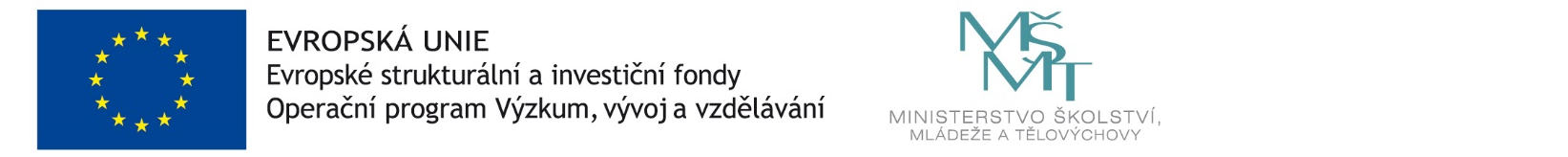 